Division des personnels administratifs
techniques, sociaux et de santé 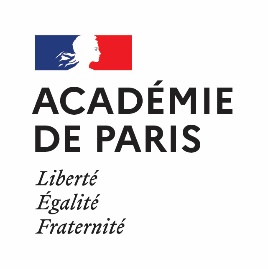 FICHE INDIVIDUELLE DE CANDIDATURE1 - PARTIE À REMPLIR PAR LE CANDIDAT ACTE DE CANDIDATUREVotre candidature d’une à deux pages dactylographiées maximum a pour but de préciser votre expérience et votre niveau de qualification. Elle doit faire ressortir votre motivation et vos atouts au regard des connaissances, compétences et aptitudes à occuper des emplois de catégorie. Elle devra impérativement être accompagnée d’un CV.2 - PARTIE A REMPLIR PAR LE SUPÉRIEUR HIÉRARCHIQUE DIRECTRELATIVE A L’APTITUDE PROFESSIONNELLE DU CANDIDATÀ ACCÉDER AU CORPS DES AAE(A = Très bon	B = Bon	C = Moyen	D = Insuffisant	E = Sans objet)AVIS de l’autorité hiérarchique :□ Très favorable	□ Favorable	□ DéfavorableCertifie que l’intéressé(e) exerce les missions de :	Attaché (faisant fonction – intérim)	Et/ou	Tutorat ou maître d’apprentissage	ANNEXE 5-ALISTE D’APTITUDE D’ACCÈS AU CORPS DES A.A.E.- ANNÉE 2023 -NOM Prénom :	Nom patronymique : Date de naissance : Affectation :Admissibilité au concours d’AAE ou d’IRA au cours des 5 dernières années (joindre les justificatifs) :	NON  	OUI  	Année(s) :Grade actuel :	Date de nomination dans le grade : Mode d’accès dans le corps de catégorie B :Concours  	L.A.  	Autre  	…………………….…………….Pour les SAENES de classe exceptionnelle ou de classe supérieure : Mode d’accès dans le grade :Concours  	Examen professionnel  	Tableau d’avancement  Certifie exercer les missions :	d’attaché (faisant fonction – intérim)		de tutorat ou maître d’apprentissage	VOEUX GÉOGRAPHIQUES ACADÉMIQUES en cas d’inscription (6 au maximum) :1.	3.	5.2.	4.	6.FONCTIONS SOUHAITÉES DANS LE CORPS SUPÉRIEUR : (Classez vos priorités de 1 à 4) :Gestion comptable  	Gestion matérielle  	Non gestionnaire  	Fonctions administratives  Je soussigné (e) présente ma candidature pour l’accès au corps des AAE. Ma nomination éventuelle en catégorie A impliquera un changement de fonctions et/ou un changement d’affectation : la fonction que je devrai assurer sera différente de celle qui est la mienne actuellement ; elle implique des responsabilités beaucoup plus importantes. Dans l’hypothèse où l’administration ne serait pas en mesure de m’affecter sur l’un de mes vœux, je m’engage à accepter le poste qui me sera attribué, faute de quoi je perdrai le bénéfice de mon inscription sur la liste d’aptitude.J’ai pris connaissance :- du statut de ce corps,- des missions qui me seront dévolues en cas d’affectation,- que dans les services administratifs (rectorat, enseignement supérieur), je serai chargé(e) de la préparation et de l’application des décisions administratives ; je me verrai confier des fonctions complexes d’encadrement à forte responsabilité.- que dans un EPLE, je serai susceptible d’être chargé(e) de la gestion matérielle et financière d’un établissement.A                                                      , le                                       Signature1/ MAITRISE DES TEXTES ET DES REGLEMENTATIONS ASSOCIEESA B C D  E 2/ ORGANISATION ET PILOTAGE DU TRAVAIL :OrganisationA B C D E Création d’outils d’organisationA B C D E Planification de l’organisation professionnelleA B C D E Autonomie dans l’activitéA B C D E InitiativeA B C D E ConceptionA B C D E PilotageA B C D E 3/ COMMUNICATION ÉCRITE ET ORALE :Rédaction de courrierA B C D E Rédaction de rapports ou de procès-verbauxA B C D E Expression oraleA B C D E 4/ CAPACITÉS RELATIONNELLES :Sens de l’écouteA B C D E Capacité à identifier la demandeA B C D E Capacité à répondre à la demandeA B C D E Dialogue avec les partenairesA B C D E Transmissions des informationsA B C D E Aptitude à s’exprimer en publicA B C D E 5/ ENCADREMENT :Management d’une équipe :Organisation de l’équipe et répartition des tâchesA B C D E Formation des collaborateursA B C D E Aptitude à la négociationA B C D E 3- APPRÉCIATION GÉNÉRALE SUR L’APTITUDE DU CANDIDATÀ EXERCER DES FONCTIONS D’ENCADREMENT(Cadre à utiliser – à l’exclusion de tout rapport annexé)3- APPRÉCIATION GÉNÉRALE SUR L’APTITUDE DU CANDIDATÀ EXERCER DES FONCTIONS D’ENCADREMENT(Cadre à utiliser – à l’exclusion de tout rapport annexé)Vu et pris connaissance Date et signature de l’intéressé(e)(joindre un rapport si contestation)Date, qualité et signaturedu supérieur hiérarchique directDate, et signaturede l’autorité hiérarchique